ПРАВИТЕЛЬСТВО ПЕНЗЕНСКОЙ ОБЛАСТИРАСПОРЯЖЕНИЕот 18 апреля 2014 г. N 200-рПО МЕРАХ ПО РЕАЛИЗАЦИИ ПОСТАНОВЛЕНИЯ ГУБЕРНАТОРА ПЕНЗЕНСКОЙОБЛАСТИ ОТ 04.04.2014 N 52 "ОБ УТВЕРЖДЕНИИ ПОЛОЖЕНИЯО СООБЩЕНИИ ЛИЦАМИ, ЗАМЕЩАЮЩИМИ ГОСУДАРСТВЕННЫЕ ДОЛЖНОСТИПЕНЗЕНСКОЙ ОБЛАСТИ, ДОЛЖНОСТИ ГОСУДАРСТВЕННОЙ ГРАЖДАНСКОЙСЛУЖБЫ ПЕНЗЕНСКОЙ ОБЛАСТИ, О ПОЛУЧЕНИИ ПОДАРКА В СВЯЗИС ПРОТОКОЛЬНЫМИ МЕРОПРИЯТИЯМИ, СЛУЖЕБНЫМИ КОМАНДИРОВКАМИИ ДРУГИМИ ОФИЦИАЛЬНЫМИ МЕРОПРИЯТИЯМИ, УЧАСТИЕ В КОТОРЫХСВЯЗАНО С ИСПОЛНЕНИЕМ ИМИ СЛУЖЕБНЫХ (ДОЛЖНОСТНЫХ)ОБЯЗАННОСТЕЙ, СДАЧЕ И ОЦЕНКЕ ПОДАРКА, РЕАЛИЗАЦИИ (ВЫКУПЕ)И ЗАЧИСЛЕНИИ СРЕДСТВ, ВЫРУЧЕННЫХ ОТ ЕГО РЕАЛИЗАЦИИ"В целях реализации постановления Губернатора Пензенской области от 04.04.2014 N 52 "Об утверждении Положения о сообщении лицами, замещающими государственные должности Пензенской области, должности государственной гражданской службы Пензенской области, о получении подарка в связи с протокольными мероприятиями, служебными командировками и другими официальными мероприятиями, участие в которых связано с исполнением ими служебных (должностных) обязанностей, сдаче и оценке подарка, реализации (выкупе) и зачислении средств, вырученных от его реализации" (с последующими изменениями), руководствуясь Законом Пензенской области от 22.12.2005 N 906-ЗПО "О Правительстве Пензенской области" (с последующими изменениями):(преамбула в ред. распоряжения Правительства Пензенской обл. от 25.11.2015 N 444-рП)1. Установить, что Управление экономического планирования и финансового обеспечения Правительства Пензенской области является уполномоченным структурным подразделением Правительства Пензенской области, в которое:а) направляются уведомления о получении лицами, замещающими государственные должности Пензенской области, должности государственной гражданской службы Пензенской области в Правительстве Пензенской области, подарков в связи с протокольными мероприятиями, служебными командировками и другими официальными мероприятиями, участие в которых связано с исполнением ими служебных (должностных) обязанностей (далее - уведомления);(пп. "а" в ред. распоряжения Правительства Пензенской обл. от 25.11.2015 N 444-рП)б) подлежат сдаче по акту приема-передачи подарки, полученные Губернатором Пензенской области в связи с протокольными мероприятиями, служебными командировками и другими официальными мероприятиями, участие в которых связано с исполнением служебных (должностных) обязанностей.(п. 1 в ред. распоряжения Правительства Пензенской обл. от 28.07.2015 N 312-рП)2. Установить, что в Правительстве Пензенской области функции комиссии по поступлению и выбытию активов государственного органа, предусмотренные Положением о сообщении лицами, замещающими государственные должности Пензенской области, должности государственной гражданской службы Пензенской области, о получении подарка в связи с протокольными мероприятиями, служебными командировками и другими официальными мероприятиями, участие в которых связано с исполнением ими служебных (должностных) обязанностей, сдаче и оценке подарка, реализации (выкупе) и зачислении средств, вырученных от его реализации, утвержденным постановлением Губернатора Пензенской области от 04.04.2014 N 52 (с последующими изменениями) (далее - Положение), осуществляются постоянно действующей комиссией по приему-передаче и списанию материальных ценностей Правительства Пензенской области.(в ред. распоряжения Правительства Пензенской обл. от 25.11.2015 N 444-рП)3. Управлению экономического планирования и финансового обеспечения Правительства Пензенской области обеспечить направление копий уведомлений в Управление по профилактике коррупционных и иных правонарушений Правительства Пензенской области в течение трех рабочих дней со дня регистрации уведомлений.(в ред. распоряжений Правительства Пензенской обл. от 13.11.2014 N 589-рП, от 11.08.2023 N 689-рП)4. Руководителям структурных подразделений Правительства Пензенской области обеспечить ознакомление под расписку подчиненных гражданских служащих с Положением и настоящим распоряжением.5. Настоящее распоряжение опубликовать в газете "Пензенские губернские ведомости" и разместить (опубликовать) на официальном сайте Правительства Пензенской области в информационно-телекоммуникационной сети "Интернет".6. Контроль за исполнением настоящего распоряжения возложить на Вице-губернатора Пензенской области.(п. 6 в ред. распоряжения Правительства Пензенской обл. от 11.08.2023 N 689-рП)ГубернаторПензенской областиВ.К.БОЧКАРЕВСписок изменяющих документов(в ред. распоряжений Правительства Пензенской обл.от 13.11.2014 N 589-рП, от 28.07.2015 N 312-рП,от 25.11.2015 N 444-рП, от 11.08.2023 N 689-рП)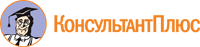 